1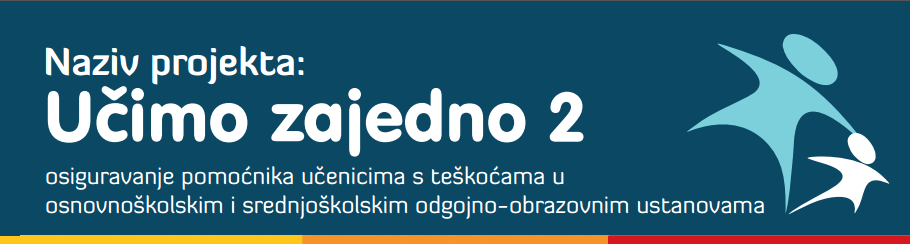 ŠKOLSKI INKLUZIVNI DOKUMENTOsnovna škola Laslovo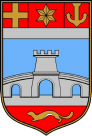 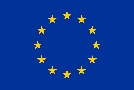 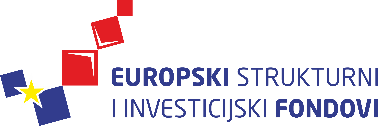 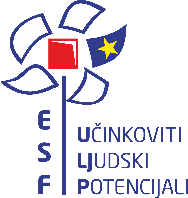 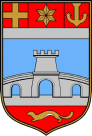 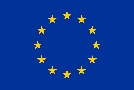 UVODRazvoj ideje o obrazovanju svih učenika i  učenika s posebnim potrebama podržan je razvojem koncepta ljudskih prava i Konvencijom o pravima djeteta koja je usvojena na Glavnoj skupštini Ujedinjenih naroda 1989. godine. Republika Hrvatska potpisala je i ratificirala navedenu Konvenciju 1992. godine i preuzela obvezu njezina provođenja te obvezu izmjene i prilagodbe zakona i akata. Ustav Republike Hrvatske kao  najviši pravno-politički zakon i temeljni konstitutivni državni dokument kojim se reguliraju svi ostali zakoni u članku 66. govori da je obrazovanje u Republici Hrvatskoj svakomu dostupno, pod jednakim uvjetima  a u skladu s njegovim sposobnostima.Temeljem navedenih dokumenata u Zakonu o odgoju i obrazovanju u osnovnoj i srednjoj školi (NN 87/08, 86/09, 92/10, 105/10, 90/11, 5/12, 16/12, 86/12, 126/12, 94/13, 152/14),  članak 4. govori o načelima obrazovanja u Republici Hrvatskoj i navodi da se  odgoj i obrazovanje u osnovnoj i srednjoj školi temelje na jednakosti obrazovnih šansi za sve učenike prema njihovim sposobnostima i sklonostima. Isto tako u članku 62. stavak 1 navedenog Zakona spominje se obrazovanje  učenika s posebnim potrebama u kojem se objašnjava da su učenici s posebnim odgojno-obrazovnim potrebama daroviti učenici i učenici s teškoćama. Pravilnik o osnovnoškolskom i srednjoškolskom  odgoju i obrazovanju učenika s teškoćama u razvoju (NN 24/15) u članku 2. stavak 2.  navodi da je učenik s teškoćama u razvoju učenik čije sposobnosti u međudjelovanju s čimbenicima iz okoline ograničavaju njegovo puno, učinkovito i ravnopravno sudjelovanje u odgojno-obrazovnom procesu s ostalim učenicima. Isti Pravilnik u članku 3. stavak 1. definira programsku potporu predviđenu za učenike s teškoćama. Važnost obrazovanju učenika s posebnim potrebama naglašena je i Nacionalnim okvirnim kurikulumom (Ministarstvo znanosti, obrazovanja i športa, 2010.) u kojem je navedeno da svako dijete ima neke posebne osobne razvojne potrebe te je odgojno-obrazovna ustanova dužna osigurati sustavno poučavanje, poticanje i unapređivanje njihova razvoja u skladu s njihovim sklonostima i sposobnostima.U Strategiji obrazovanje, znanosti i tehnologije koju je donio Hrvatski sabor na sjednici 17. listopada 2014.  navedene su  vizija i misija Hrvatskog obrazovnog i znanstvenog sustava. Misija Hrvatskog obrazovnog sustava jest osigurati kvalitetno obrazovanje dostupno svima pod jednakim uvjetima, a u skladu sa sposobnostima svakog korisnika sustava.Temeljem svih navedenih zakonskih akata vidljivo je da je inkluzivno obrazovanje u kojem se poštuje svaki pojedinac temelj koji pomaže u širenju i napredovanju osobnih, društvenih i ljudskih vrijednosti svakog pojedinca.Ovaj školski dokument nastao je kao rezultat uključivanja škole u projekt UP.03.2.1.01.0019 „Učimo zajedno 2“ kojeg financiraju Europski socijalni fond i Osječko – baranjska županija.  Nositelj projekta je Osječko – baranjska županija. Projektom „Učimo zajedno 2“ su ravnomjerno obuhvaćeni učenici s teškoćama u razvoju-korisnici sa svih područja Županije - 87 učenika s teškoćama u razvoju iz 39 osnovnih i 4 srednje škole, za koje su iz projekta osigurani pomoćnici u nastavi tijekom školske godine 2015./2016.
Ciljevi projekta su: unaprijediti socijalno uključivanje djece s teškoćama u redovit sustav obrazovanja i samim tim osigurati 68 pomoćnika u nastavi za 87 učenika/učenicu s teškoćom u razvoju; smanjiti broj nezaposlenih osoba na području Osječko-baranjske županije; uspostaviti mehanizam međusektorske suradnje ključnih dionika na razini županije u provedbi socijalne inkluzije djece i mladih.U izradi ovog Dokumenta sudjelovali su:Sanja Lazić – predstavnik Vijeća roditelja Klaudija Šijan – predstavnik Vijeća učenikaSilvija Bocka – ravnateljicaKatarina Krajnović, Barbara Dadić Eđed – predstavnici stručnih suradnika i učiteljaINKLUZIJAInkluzivno društvo jest  ono društvo u kojemu nikome nije zapriječen pristup društvenom, ekonomskom, političkom i kulturnom životu zajednice. Inkluzivna škola jest ona škola kojoj je jedan od glavnih ciljeva povećati sudjelovanje učenika  u procesu učenja i životu škole. To je škola koja teži uključenosti svih učenika  prema mogućnostima i postignućima. Osnovna škola Laslovo poštuje posebnost svakog djeteta i želi omogućiti svakom učeniku maksimalan razvoj potencijala te stjecanje kompetencija za uspješno cjeloživotno obrazovanje, socijalnu odgovornost i etičnost. Učenici, školski djelatnici, roditelji/skrbnici i članovi zajednice surađuju kako bi pomogli svakom učeniku da postigne njegov/njezin puni potencijal, u okruženju gdje se svi osjećaju dobrodošlo, poštovano i cijenjeno i razvijaju kompetencije koje doprinose socijalnoj koheziji i razvoju inkluzivnog društva. U tom nastojanju da pripremi mlade ljude za svijet odraslih, Škola se susreće sa značajnim izazovima. Ključ uspjeha vidimo u razvoju vještina i postignuća svakoga učenika, uključujući učenike s posebnim potrebama, tako da i oni mogu učinkovito doprinijeti društvenom  napretku te zauzeti svoje mjesto kao vrijedni  i cijenjeni  članovi zajednice. Učenici s posebnim potrebama su daroviti učenici i učenici s teškoćama različite pojavnosti i stupnja oštećenja. Učenikom s posebnim odgojno-obrazovnim potrebama u hrvatskom se odgojno-obrazovnom sustavu smatra svaki učenik koji ima teškoće u učenju, znatno veće od svojih vršnjaka, zbog čega je tom učeniku potrebna posebna odgojno-obrazovanja podrška. Isto tako učenikom s posebnim odgojno-obrazovnim potrebama smatra se svako darovito dijete koje trajno postiže natprosječne rezultate uvjetovane visokim stupnjem razvijenosti pojedinih sposobnosti, osobnom motivacijom i izvanjskim poticanjem u jednome ili više područja te je takvom učeniku, zbog toga, potrebna posebna odgojno-obrazovna podrška.Učitelji i svi drugi djelatnici škole potpuno su svjesni svojih odgovornosti kada se radi o sigurnosti i dobrobiti naših učenika. Cilj je ovog dokumenta razmotriti sve aspekte te odgovornosti. NAŠE TEMELJNE VRIJEDNOSTINaši napori da izgradimo izuzetnu školu temelje se na sljedećim vrijednostima:Učenici: Svaki je pojedinac vrijedan, poseban, poštovan. Svakome omogućujemo da se razvije u skladu s vlastitim potrebama i mogućnostima. Učitelji: Svaki je učitelj kompetentan, etičan i spreman na cjeloživotno učenje. Otvoreni smo za suradnju, učimo jedni od drugih, jedni smo drugima podrška.Roditelji/skrbnici: Roditelji i skrbnici naši su partneri u obogaćivanju života naše škole i zajednice. Radna atmosfera: Prepoznajemo i podržavamo uspjeh svakog pojedinca. Stvaramo pozitivnu razrednu klimu i kulturu škole.Napredak i kvaliteta: Mi smo kreativni i inovativni. Želimo izvrsnost i imamo visoke standarde.Multikulturalnost: njegujemo i poštujemo posebnosti svih kultura, vjera i nacionalnosti koje žive i djeluju u lokalnoj zajednici i školi.NAŠI  STRATEŠKI  CILJEVI:Unaprijediti i podići sve razine postignuća  učenika s posebnim obrazovnim potrebama.Razviti stručnu podršku  kako bi se olakšala i promovirala inkluzija.Razviti i unaprijediti  partnerstvo s roditeljima, starateljima, obrazovnim, socijalnim i zdravstvenim ustanovama, udrugama i širom zajednicom kako bi se osiguralo da djeca s najsloženijim poteškoćama dobiju dodatnu odgovarajuću stručnu brigu. Nadograditi inkluzivne politike na već postojećoj dobroj praksi unutar škole.NAŠA NAČELA I NJIHOVA PRIMJENA U PRAKSIUČENICI SU BITNI! Učenici se susreću s poteškoćama raznih oblika tijekom svog školovanja. Nekada se radi o kratkoročnim i prolaznim poteškoćama, a nekada o dugotrajnim preprekama. Sljedeće okolnosti mogu prouzročiti probleme u učenju i sudjelovanju u školskom životu:tjelesni problemiznačajne  potrebe za zdravstvenom njegom i skrbiosjetilne poteškoćepoteškoće u pristupu nastavnom programusocijalne i emotivne poteškoćepoteškoće vezane uz kulturu i jeziksložena obiteljska i socijalno-ekonomska situacijadarovitost ...Naš je cilj pomoći učenicima Osnovne škole Laslovo prebroditi prepreke u učenju. Izlazimo u susret njihovim potrebama kako bismo im omogućili najkvalitetnije obrazovanje. Kako bismo to ostvarili, u nastavnom programu promoviramo širok spektar učenja, razmišljanja i životnih vještina. Podučavamo interaktivno i očekujemo visoku uključenost učenika u nastavnom procesu. Podržavamo i potičemo učenike kako bi usvojili vještine, znanja i stavove koji će im omogućiti da uspiju kao pojedinci i postanu odgovorni i cijenjeni članovi društva. DOSTUPNOSTSvi učenici imaju potpun pristup nastavnom programu, kao i izvannastavnim aktivnostima. Svim učenicima omogućen je fizički pristup školi. Ukoliko u budućnosti bude potrebno, svim učenicima s tjelesnim teškoćama omogućit ćemo pristup učionicama na katu. Kako bismo to ostvarili, postavljamo zahtjeve u učenju koji odgovaraju pojedinačnim mogućnostima, osobnostima i senzibilitetu. Izlazimo u susret različitim potrebama i interesima pojedinih učenika. Preveniramo, prepoznajemo i otklanjamo prepreke u učenju i ocjenjivanju. Učitelji izrađuju individualizirane i prilagođene nastavne planove i programe za svakog učenika s posebnim obrazovnim potrebama. Ti planovi i programi sadržavaju ključne ciljeve, ishode i strategije za svakog pojedinačnog učenika. U nastavi koristimo prilagođene i individualizirane nastavne materijale, materijale s prilagođenim i uvećanim tiskom te ostale oblike prilagodbi.  Svi se učenici uvijek  mogu obratiti ravnatelju, stručnim suradnicima škole, razrednicima i ostalim učiteljima kako bi dobili stručni savjet i podršku u učenju, uključivanju u školsku zajednicu ili za neki drugi, možda i vrlo osobni i obiteljski problem. JEDNAKOSTPrepoznajemo važnost jednakih mogućnosti za sve. Poštujemo svakog pojedinca i njegova postignuća. Prepoznajemo da je preduvjet za jednakost poštivanje različitosti. Podupiremo i ohrabrujemo učenike na učinkovit doprinos, potpuno sudjelovanje, izricanje vlastitog  mišljenja i donošenje  odluka o svojem obrazovanju. POTENCIJALINastavno osoblje Osnovne škole Laslovo raspolaže velikim znanjem i vještinama. Te potencijale želimo koristiti u daljoj izgradnji naše škole kao inkluzivne škole. Inkluzija podrazumijeva poboljšanje radne atmosfere i klime ne samo za učenike, nego i za nastavnike. Cjeloživotno učenje i usavršavanje jedan je od važnih preduvjeta za ostvarivanje takve klime. Ono se odvija u različitim oblicima. Najčešći i najuspješniji oblik su neformalne  konzultacije  učitelja i stručne službe kako bi se za svaku pojedinačnu situaciju pronašao najbolji oblik podrške, podučavanja i razrednog menadžmenta. Osnovna škola Laslovo redovito provodi edukaciju učitelja i stručnih suradnika na sjednicama Učiteljskih vijeća te upućuje djelatnike na razne edukacije. Učitelje se potiče na  sudjelovanje u edukacijama izvan škole.UKLJUČENOSTUčenici i njihovi roditelji sudjeluju u prepoznavanju obrazovnih poteškoća, kao i u odlukama kako te poteškoće riješiti. Mi ohrabrujemo učenike i njihove roditelje da izraze svoje mišljenje. Slušamo i poštujemo njihova mišljenja. SURADNJASuradnja svih sudionika i zainteresiranih strana omogućuje maksimalno korištenje raspoloživih potencijala. Roditelji/skrbnici, učitelji, učenici, lokalne vlasti, prosvjetne vlasti i udruge aktivno surađuju i podupiru rad škole. Inkluzija promovira međusobno održive odnose između škole i zajednice. Kako bismo uspješno provodili inkluzivne prakse, oslanjamo se na međusobnu podršku i suradnju sa širom zajednicom, socijalnim, zdravstvenim i obrazovnim institucijama, udrugama i volonterima. U suradnji i partnerstvu  razvijamo inkluzivnu politiku i postupke te  osiguravamo materijalna i druga potrebna sredstva. Suradnja s roditeljima/skrbnicima je ključna – oni su prvi i najbitniji u podupiranju razvoja i napretka svoje djece. Ulažemo velike napore kako bismo uključili roditelje/skrbnike u planiranje društvenog i obrazovnog razvoja i zadovoljavanje posebnih obrazovnih potreba svoje djece. I konačno, ali ne i najmanje bitno, važna je suradnja s učenicima u postavljanju obrazovnih ciljeva. Mi tražimo i uvažavamo stavove učenika koji se odnose na njihov obrazovni napredak, njihove ciljeve i potrebe za dodatnom podrškom. Škola uvijek uključuje učenika i njegove roditelje/skrbnike u donošenje bitnih odluka koji se odnose na učenike s posebnim obrazovnim potrebama. U školi su aktivna školska vijeća roditelja i učenika, u okviru kojih roditelji i učenici daju nove inicijative  koje utječu na njihovo obrazovanje. PRILAGODLJIVOSTUčenici su različiti, imaju različite potrebe i zahtjeve. Naš je pristup svakom učeniku  individualiziran i trudimo se zadovoljiti obrazovne potrebe po mjeri svakoga učenika.IZVRSNOSTTrudimo se našim učenicima ponuditi najkvalitetniju nastavu. Stoga, naši učitelji imaju pristup odgovarajućim edukacijama i seminarima kao i stručnoj podršci kako bi se zadovoljile njihove profesionalne potrebe za cjeloživotnim obrazovanjem. Promoviramo inkluziju i dijelimo vlastita dobra iskustva i znanja s drugim školama i zajednicom. PLAN  DJELOVANJANa razini škole djelovat će tim za inkluziju koji će biti odgovoran za provođenje postupaka i strategije obrazovne inkluzije. Oblikovat će se plan povećanja inkluzivnosti koji će pokrivati sva područja: nastavni program, nastavno osoblje, fizičku dostupnost, potrebe učenika, vrijednosti i kulturu škole i koji će se uključiti u razvojni plan škole. Razvojni plan škole temelji se i temeljit će se i ubuduće na načelima inkluzivnosti te će pratiti napredak inkluzivnih praksi. Svaki stav, politika i aktivnost škole razmotrit će se u skladu s načelima inkluzivnosti. Nastavit će se formalno i neformalno konzultiranje i komunikacija između učenika, učitelja, stručne službe i roditelja/skrbnika na redovnoj osnovi. Nastavit će se s edukacijama koje će uključivati široku bazu učitelja i drugog osoblja. Poticat će se širenje kulture inkluzije unutar škole, ali i šire zajednice. Raspored i organizacija nastave i nadalje će biti u skladu s potrebama učenika s posebnim potrebama. Školski odbor i ravnateljica planirat će nužna materijalna sredstva kako bi se provodile inkluzivne prakse. Tijekom vremena, a u skladu s materijalnim mogućnostima škole i ukoliko se ukaže potreba, planira se nabava radnih stolova i stolica koji bi bili prilagođeni učenicima s posebnim potrebama. VRJEDNOVANJETim za inkluziju podnijet će godišnje izvješće o poteškoćama i napredovanju u provođenju inkluzije koje će se temeljiti na planu povećanja inkluzivnosti. O poteškoćama i napredovanju u provođenju inkluzije redovno će se razgovarati na učeničkim, roditeljskim i učiteljskim vijećima. Procjenjivat će se sljedeći elementi: aktivnost u poticanju učenika s posebnim obrazovnim potrebama  da se uključe u školski život, uključujući sudjelovanja u izvannastavnim, sportskim i kulturnim aktivnostima te školskim ekskurzijamauključenost učenika, učitelja i nenastavnog osoblja, roditelja/skrbnika i šire zajedniceizgrađivanje i usavršavanje kompetencija učitelja u podučavanju i radu s učenicima s različitim posebnim potrebamaunapređenje fizičkog pristupa školi usklađenost nastavnih metoda i postupaka s pojedinačnim potrebama učenikaZAKLJUČAKIzuzetno je važno kontinuirano i sustavno uočavati, nadgledati i procjenjivati provođenje inkluzivnih načela. Bitno je uočavati obujam raznolikosti potreba naših učenika i osigurati zadovoljenje njihovih potreba. Konačno, bitno je izmjeriti i procijeniti uspješnost učenika s posebnim obrazovnim potrebama. Kako bi se osigurao uspjeh inkluzivnog obrazovanja, nužno je neprestano tražiti odgovore na sljedeća pitanja: Postiže li svaki učenik svoj maksimum? Postoje li razlike u postignućima različitih skupina učenika? Što napraviti kada učenik ne uspijeva ostvariti svoje potencijale? Kako poticati učenike da postignu svoj maksimum? Potičemo li kod učenika njihove jake strane? Jesu li svi naši učenici sretni u školi? Očekujemo da odgovori na ova pitanja neće uvijek biti zadovoljavajući. To nas neće obeshrabriti, nego nas potaknuti da o problemima otvoreno razgovaramo, još više radimo i obrazujemo se te da  pozitivno mijenjamo svoje stavove i stavove društva  koje nas okružuje.Na prijedlog ravnateljice škole, Školski odbor  na sjednici održanoj __________ 2016. godine donosi ŠKOLSKI DOKUMENT O INKLUZIJI      Ravnateljica škole                                       Predsjednik Školskog odbora_____________________                      		______________________     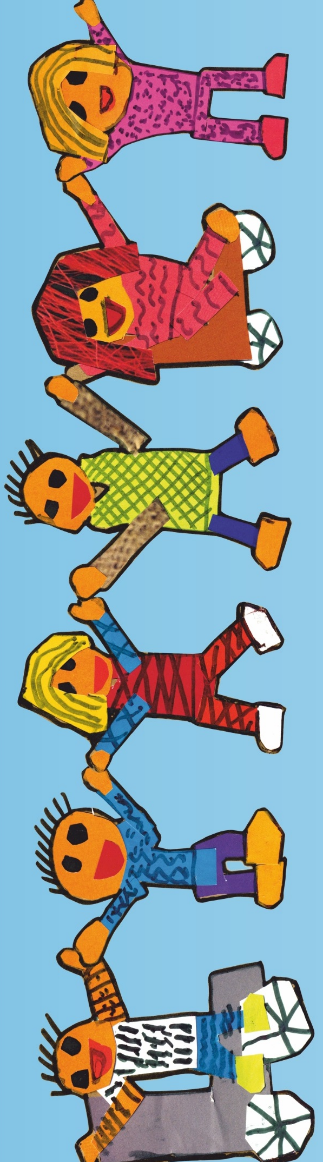 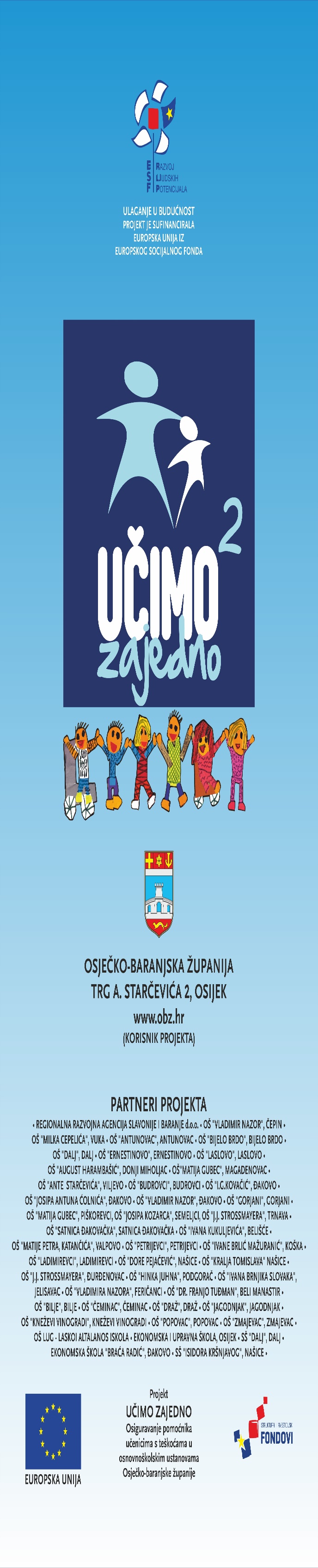 